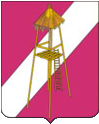 АДМИНИСТРАЦИЯ СЕРГИЕВСКОГО СЕЛЬСКОГО ПОСЕЛЕНИЯ КОРЕНОВСКОГО РАЙОНА   ПОСТАНОВЛЕНИЕ10 ноября 2021 года                                                                                         №  85Об утверждении бюджетного прогноза Сергиевского сельского поселения Кореновского района на долгосрочный период до 2027 годаВ соответствии с Федеральным законом от 28.06.2014 № 172-ФЗ «О стратегическом планировании в Российской Федерации», со статьей 170.1 Бюджетного кодекса Российской Федерации, в целях осуществления долгосрочного бюджетного планирования в Сергиевском сельском поселении Кореновского района администрация Сергиевского сельского поселения Кореновского района п о с т а н о в л я е т:1.Утвердить бюджетный прогноз Сергиевского сельского поселения Кореновского района на долгосрочный период до 2027 года (прилагается).2.Настоящее постановление обнародовать на информационных стендах Сергиевского сельского поселения Кореновского района, а также разместить в сети Интернет на официальном сайте администрации  Сергиевского сельского поселения Кореновского  района. 3.Настоящее постановление вступает в силу с момента обнародования и распространяется на правоотношения, возникшие с 1 января 2022 года.ГлаваСергиевского сельского поселенияКореновского района							      А.П. Мозговой                                                                                        ПриложениеУТВЕРЖДЕН  постановлением администрацииСергиевского сельского 	поселенияКореновского районаот 10 ноября 2021год  № 85Бюджетный прогнозСергиевского сельского поселения Кореновского районана долгосрочный период до 2027 годаI. Общие положенияБюджетный прогноз Сергиевского сельского поселения Кореновского района на долгосрочный период до 2027 года (далее - бюджетный прогноз) разработан на основе прогноза социально-экономического развития Сергиевского сельского поселения Кореновского района с учетом основных направлений бюджетной политики и основных направлений налоговой политики Сергиевского сельского поселения Кореновского района. Бюджетный прогноз разработан в условиях налогового и бюджетного законодательства, действующего на момент его составления.Необходимость поддержания сбалансированности бюджетной системы будет являться важнейшим фактором проводимой в данном периоде долгосрочной политики, направленной на обеспечение необходимого уровня доходов бюджетной системы, соответствия объема действующих расходных обязательств реальным доходным источникам покрытия дефицита бюджета, а также взвешенного подхода при рассмотрении принятия новых бюджетных обязательств.Целью разработки Бюджетного прогноза является оценка основных параметров  бюджета Сергиевского сельского поселения Кореновского района на долгосрочный период, позволяющая обеспечить необходимый уровень сбалансированности местного бюджета и достижение стратегических целей социально-экономического развития поселения.Основная задача Бюджетного прогноза состоит в увязке проводимой бюджетной политики с задачами по созданию долгосрочного устойчивого роста экономики и повышению уровня и качества жизни населения.II. Цели и задачи долгосрочной бюджетной политики Сергиевского сельского поселения Кореновского районаОсновными целями долгосрочной бюджетной политики в период 2022 – 2027 годов является обеспечение  предсказуемости  развития бюджета Сергиевского сельского поселения Кореновского района, что позволит оценивать долгосрочные тенденции  изменений объема  и структуры доходов и расходов бюджета сельского поселения, межбюджетного регулирования, а также выбрать на их основе соответствующие меры, направленные на повышение эффективности функционирования бюджета.Основная задача долгосрочного бюджетного планирования состоит в увязке проводимой бюджетной политики с задачами по созданию долгосрочного устойчивого роста экономики и повышению уровня и качества жизни населения Сергиевского сельского поселения Кореновского района.Задачами долгосрочного планирования также является:- обеспечение сбалансированности и устойчивости местного бюджета;- обеспечение публичности и прозрачности долгосрочного планирования;- выработку  системы мер корректировки  налогового - бюджетного планирования.В соответствии с указанным приоритетом планируется реализация следующих задач в области долгосрочной бюджетной политики Сергиевского сельского поселения Кореновского района:− сохранение и увеличение налогового потенциала, улучшения инвестиционного климата, стимулирования роста предпринимательской инициативы;−совершенствование системы взаимодействия исполнительных органов государственной власти Краснодарского, территориальных органов федеральных органов исполнительной власти и органов местного самоуправления по повышению собираемости налогов и других обязательных платежей, и изысканию дополнительных резервов для увеличения доходного потенциала краевого и местных бюджетов;− продолжение политики обоснованности и эффективности предоставления налоговых льгот;− взаимодействие с налогоплательщиками, осуществляющими деятельность на территории Сергиевского сельского поселения Кореновского района, в целях обеспечения своевременного и полного выполнения ими налоговых обязательств по уплате налогов в бюджет; - поддержка малого и среднего предпринимательства;- адаптация бюджетных расходов к более низкому уровню доходов, не допуская обострения социальных проблем;- сдерживание роста бюджетного дефицита;- эффективное использование бюджетных средств.III.Условия формирования бюджетного прогноза Сергиевского сельского поселения Кореновского районаНа долгосрочный период основными направлениями работы должны стать мероприятия, обеспечивающие бюджетную устойчивость и общую макроэкономическую стабильность.Налоговая политика будет нацелена на динамичное поступление налогов и сборов и других обязательных платежей в бюджет Сергиевского сельского поселения Кореновского района и строится, с учетом изменений законодательства Российской Федерации при одновременной активной работе органов местного самоуправления. Необходимо также учесть, что приоритетом Правительства Российской Федерации в области налоговой политики остается недопущение какого – либо увеличения налоговой нагрузки на экономику.Исходя из необходимости дальнейшего повышения эффективности налогового стимулирования, предусматривается продолжить обязательное ежегодное проведение оценки эффективности предоставления налоговых льгот.Долгосрочная бюджетная политика должна быть нацелена на улучшение условий жизни человека, адресное решение социальных проблем, стимулирование развития Сергиевского сельского поселения Кореновского района.Необходимо соблюдать баланс между сохранением бюджетной устойчивости, получением необходимого объема бюджетных расходов, с одной стороны, и поддержкой предпринимательской и инвестиционной активности, с другой стороны.Долгосрочная бюджетная политика требует оптимально переориентировать имеющиеся ограниченные бюджетные ресурсы путем их перераспределения на первоочередные расходы с целью сохранения социальной и финансовой стабильности в Сергиевском сельском поселения Кореновского района, создания условий для устойчивого социально-экономического развития поселения. 	Формирование долгосрочной бюджетной политики будет осуществляться в условиях непростой финансовой ситуации в соответствии со следующими базовыми подходами:Формирование бюджетных параметров исходя из необходимости безусловного исполнения действующих расходных обязательств, в том числе – с учетом их оптимизации и повышения эффективности использования финансовых ресурсов. Реализация данного подхода заключается в обязательном приоритете целей и задач, обязательств, установленных действующим законодательством Российской Федерации, при формировании проекта бюджета сельского поселения на очередной финансовый год .В этих условиях решение задачи оптимизации бюджетных расходов обеспечивается при условии не снижения качества и объемов предоставляемых услуг, в том числе с помощью реализации комплекса мер повышения эффективности управления муниципальными финансами.2. Минимизация рисков несбалансированности бюджетов бюджетной системы Российской Федерации при бюджетном планировании. Для этого формирование бюджетного прогноза должно основываться на реалистичных оценках и прогнозах социально-экономического развития Сергиевского сельского поселения Кореновского района в долгосрочном периоде. При этом необходимо обеспечение достаточной гибкости предельных объемов и структуры бюджетных расходов, в том числе – наличие нераспределенных ресурсов на будущие периоды и критериев для их перераспределения в соответствии с уточнением приоритетных задач, либо сокращения (оптимизации) при неблагоприятной динамике бюджетных доходов.3. Сравнительная оценка эффективности новых расходных обязательств с учетом сроков и механизмов их реализации. Ограниченность финансовых ресурсов  бюджета сельского поселения в обязательном порядке предполагает выбор приоритетных расходных обязательств, позволяющих достичь наилучшего результата, в том числе в долгосрочном периоде.IV. Прогноз  основных  характеристик бюджета Сергиевского сельского поселения Кореновского района	Прогноз основных характеристик бюджета Сергиевского сельского поселения Кореновского района до 2027 года представлен в приложении №1 к бюджетному прогнозу.Бюджет разработан на основании исходных условий для формирования вариантов развития и основных показателей прогноза социально-экономического развития Сергиевского сельского поселения Кореновского района.В соответствии с прогнозом бюджета Сергиевского сельского поселения Кореновского района на 2022 год доходы составили 22445,0 тыс. рублей,  на 2027 год   14189,1 тыс. рублей. Безвозмездные поступления в бюджете сельского поселения на 2022 год запланированы в сумме 8887,1 тыс. рублей, на 2027 год в сумме 254,7 тыс. рублей. 	Налоговых доходов  запланировано в 2022 год на сумму 13557,9 тыс. руб. или 60,4% к общему объему запланированных доходов. Неналоговые доходы запланированы на 2022 год в сумме 75,0 тыс. рублей, на 2027 год в сумме 75,0тыс. рублей или 0,3% к общему объему доходов.Расходная часть бюджета   сформирована в программной и не программной структуре, на основе 8 муниципальных программ Сергиевского сельского поселения Кореновского района. Расходы на реализацию муниципальных программ Сергиевского сельского поселения Кореновского района в общем объеме расходов бюджета сельского поселения в 2022 год составляют 8240,5 руб. или 36,7% Расходы бюджета по непрограммным  направлениям деятельности в общем объеме расходов бюджета сельского поселения в 2022г. составляют 14204,5 тыс. руб. или 63,3 % .V. Показатели финансового обеспечения муниципальных программСергиевского сельского поселения Кореновского районаОсобое внимание уделяется качественной разработке и реализации муниципальных программ Сергиевского сельского поселения Кореновского района как основного инструмента повышения эффективности бюджетных расходов, созданию действенного механизма контроля за их выполнением. Будет продолжена работа по совершенствованию механизма реализации ведомственных программ Сергиевского сельского поселения Кореновского района в части изменения структуры программ, сокращения числа фактически вносимых в них изменений.Показатели финансового обеспечения ведомственных программ Сергиевского сельского поселения Кореновского района на период их действия представлены в приложении № 2.VI. Оценка и минимизация бюджетных рисков
       Долгосрочная бюджетная политика Сергиевского сельского поселения Кореновского района на предстоящий период должна в полной мере учитывать прогнозируемые риски развития экономики и предусматривать адекватные меры по минимизации их неблагоприятного влияния на качество жизни населения сельского поселения.В условиях экономической нестабильности наиболее негативными последствиями и рисками для бюджета Сергиевского сельского поселения Кореновского района являются:1) превышение прогнозируемого уровня инфляции;2) высокий уровень дефицита бюджета;3)сокращение межбюджетных трансфертов из краевого и федерального бюджетов;Мероприятия по минимизации бюджетных рисков:1) повышение доходного потенциала Сергиевского сельского поселения Кореновского района;2) максимальное наполнение доходной части местных бюджетов для осуществления социально значимых расходов;3) проведение детальных проверок исполнения местного бюджета.В целях снижения указанных рисков в долгосрочном периоде необходимо продолжать работу по повышению качества управления муниципальными финансами и эффективности использования бюджетных средств, а также политики оптимизации и сдерживания роста расходов.ГлаваСергиевского сельского поселенияКореновского района							      А.П. МозговойПриложение № 1к постановлениюСергиевского сельскогопоселения Кореновского районаот 10.11.2021года № 85 Прогноз основных характеристикбюджета Сергиевского сельского поселения Кореновского района(тыс. руб.)ГлаваСергиевского сельского поселенияКореновского района						       А.П. МозговойПриложение № 2к постановлениюСергиевского сельского поселения Кореновского районаот 10.11.2021г. № 85 Показатели финансового обеспеченияведомственных программ Сергиевского сельского поселенияКореновского района(тыс. руб.)ГлаваСергиевского сельского поселенияКореновского района							      А.П. Мозговой№ п/пНаименование показателяОчередной год 2022Первый год планового периода 2023Второй год планового периода 2024Третий год планового периода2025Четвертый год планового периода2026Пятый год планового периода 20271.Доходы бюджета - всего22445,022202,319559,514189,114189,114189,1в том числе:1.1.- налоговые доходы13557,913726,713855,613855,613855,613855,61.2.- неналоговые доходы75,075,075,075,075,075,01.3.-безвозмездные поступления8887,18400,65628,9258,5258,8258,52.Расходы бюджета - всего22445,022202,319559,514189,114189,114189,1в том числе:2.1.- на финансовое обеспечение муниципальных программ8240,55007,05245,0876,0876,0876,02.2.-на непрограммные направления расходов бюджета14204,515035,014314,513313,113313,113313,13.Дефицит (профицит) бюджета0,000,000,000,000,000,004.Отношение дефицита бюджета к общему годовому объему доходов бюджета поселения без учета объема безвозмездных поступлений (в процентах)0,000,000,000,000,000,005.Источники финансирования дефицита бюджета - всего0,000,000,000,000,000,00в том числе:5.1. - 5.nУказывается состав источников финансирования дефицита бюджета------6.Объем муниципального долга на 1 января соответствующего финансового года------7.Объем муниципальных заимствований в соответствующем финансовом году------8.Объем средств, направляемых в соответствующем финансовом году на погашение суммы основного долга по муниципальным заимствованиям------9.Объем расходов на обслуживание муниципального долга------N п/пНаименование показателяОчередной год 2022гПервый год планового периода 2023гВторой год планового периода 2024гТретий год планового периода 2025гЧетвертый год планового периода2026гПятый год планового периода 2027г1.Расходы бюджета - всего22445,022202,319559,514189,114189,114189,1в том числе:1.1.Расходы на реализацию муниципальных программ - всего8240,57978,75245,0876,0876,0876,0в том числе:1.1.1.Ведомственная целевая программа «Обеспечение работы территориального общественного самоуправления на территории Сергиевского сельского поселения Кореновского района на 2022 год»45,045,045,045,045,045,01.1.2.Ведомственная целевая программа «Безопасность дорожного движения на территории Сергиевского сельского поселения Кореновского района на 2022 год20,020,020,020,020,020,01.1.3.Ведомственная целевая программа «Информатизация Сергиевского сельского поселения Кореновского района на 2022 год»170,0180,0250,0350,0350,0350,01.1.4.Ведомственная целевая  программа  «Поддержка малого и среднего предпринимательства в Сергиевском сельском поселении Кореновского района на 2022год»5,05,05,05,05,05,01.1.5Ведомственная целевая программа «Противодействие коррупции в Сергиевском сельском поселении Кореновского района на 2022 год»5,05,05,05,05,05,01.1.6Ведомственная целевая программа «Развитие муниципальной службы в Сергиевском сельском поселении Кореновского района на 2022 год»40,050,050,0120,0120,0120,01.1.7Ведомственная целевая программа «Капитальный ремонт системы водоснабжения в Сергиевском сельском поселении Кореновского района на 2022 год»7755,5000001.1.8Ведомственная целевая программа «Охрана окружающей среды в Сергиевском сельском поселении Кореновского района»200,0200,0200,0200,0200,0200,01.1.7Ведомственная целевая программа «Проведение мероприятий по восстановлению (ремонту, благоустройству) воинских захоронений,установке мемориальных знаков на воинских захоронениях, нанесению имен погибших при защите Отечества на мемориальные сооружения воинских захоронений по месту захоронения4500,01.1.8Ведомственная целевая программа «формрование современной городской среды в рамках регионального проекта «Формирование комфортной городской среды»7473,71.2.Непрограммные направления расходов бюджета14204,514223,614314,513313,113313,113313,1